FORMULARZ ZGŁOSZENIOWY UDZIAŁU CZYNNEGO 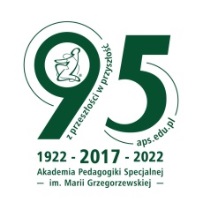 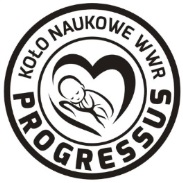 W SESJI PLAKATOWEJ STUDENCKICH PRAC NAUKOWYCHAutor/Autorzy (pełne imię i nazwisko Autora / Współautora / Współautorów):Tytuł posteru:E-mail:Numer telefonu:Instytucja (kierunek, rok, stopień studiów oraz pełna nazwa instytucji, z której pochodzi Autor i każdy ze  Współautorów; miejscowość):Słowa kluczowe (maksymalnie 6 słów):Treść streszczenia (z podziałem na wstęp, cel, materiał i metody, wyniki i  wnioski):Termin przesyłania zgłoszeń upływa 25 maja 2017 roku o godzinie 23:59 kolo.progressus@gmail.comNazwisko i imię Nazwisko i imięInstytucjaKierunek studiów/ specjalność/ rok studiów